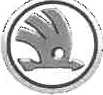 PORSCHEPRAHA-SMÍCHOVŠKODAKUPNÍ SMLOUVA O PRODEJI AUTOMOBILUZávazná objednávka nového vozu čís. 800C0010751. ÚčastníciProdávajícíPorsche Inter Auto CZ spol. s r.o., o.z. Praha SmíchovVrchlického 18/31150 00 Praha 5 - SmíchovIČ 47124652 DIČ CZ47124652Raiffeisenbank, a.s. 5020015827/5500Na základě nabídky80NC001123 s platností do 19.06.2019, ID konfigurace X0002331662. Předmět smlouvyZálohy na kupní cenuZáloha721 910,00 KčDodací lhůtaPředpokládaný termín dodání11-13 týdnů od objednáníPoznámkaJiná ujednáníVezměte prosím na vědomí, že hodnoty spotřeby pohonných hmot a emisí oxidu uhličitého (CO2) uvedené v dokumentaci k vozidlu jsou platné pro vozidlo ŠKODA v konfiguraci, jak bylo dodáno výrobcem ze sériové výroby. Jakékoliv použití příslušenství či doplňkové výbavy či montáž takového příslušenství či doplňkové výbavy do/na vozidlo ŠKODA může ovlivnit hodnoty spotřeby pohonných hmot a emisí oxidu uhličitého (CO2) uvedené v dokumentaci k vozidlu.Všeobecné podmínkyZákazník potvrzuje, že byl seznámen s obsahem informačního memoranda o zpracování osobních údajů na prodej vozu a poskytování poprodejních služeb.V případě změny závazných právních předpisů platných ke dni uzavření kupní smlouvy (např. změna celních nebo daňových či jiných předpisů), a dojde-li v důsledku těchto změn ke změně smluvní ceny v bodě 3. uvedené, vzniká prodávajícímu právo v důsledku těchto změn změnit kupní cenu za předmět kupní smlouvy bez dalšího souhlasu kupujícího.Prodávajíc! se zavazuje odevzdat předmět kupní smlouvy kupujícímu a umožnit mu nabýt vlastnického práva nejpozději do termínu, uvedenému v bodě. 5. a bodě. 7.3.1., za podmínky zaplacení celé kupní ceny.Jiné změny ceny jsou možné na základě písemné dohody smluvních stran.Zvolená příplatková výbava nahrazuje sériovou výbavu stejného charakteru, i když to není u jednotlivých položek uvedeno..Není-li v bodě 4. této smlouvy uvedeno něco jiného, činí záloha na kupní cenu 10 % z kupní ceny stanovené v bodě 3. této smlouvy. Kupující se zavazuje zaplatit zálohu v hotovosti nebo na účet prodávajícího uvedený v záhlaví této smlouvy, a to do 5 pracovních dnů ode dne podpisu této smlouvy. U bezhotovostní platby se dnem zaplacení rozumí den, kdy byla částka připsána na účet prodávajícího. Při platbě v hotovosti potvrdí prodávající příjem okamžitě. Při nesplnění povinnosti zaplatit zálohu je prodávající oprávněn od smlouvy odstoupit. Za den zaplacení zálohy na kupní cenu je považován den, kdy kupující uhradil tuto zálohu v hotovosti nebo na účet prodávajícího, uvedený v záhlaví této smlouvy, a částka byla na účet prodávajícího připsána.Zůstatek kupní ceny včetně případného zvýšeni/snížení ve smyslu bodu 7.1.1. je kupující povinen uhradit prodávajícímu nejpozději při převzetí vozidla, a to buď úhradou v hotovosti či bankovním převodem, přičemž připsáni platby v celkové výši sjednané ceny na účet prodávajícího, nejpozději v den avizované připravenosti prodávajícího k plnění, je podmínkou pro předání vozu kupujícímu. V každém případě je kupující povinen uhradit zůstatek kupní ceny ve lhůtě dle ustanovení bodu 7.3.3.2. věta první.Finanční limit pro platbu v hotovostí činí 270.000,- Kč.Prodávající se zavazuje dodat předmět kupní smlouvy kupujícímu ve lhůtě uvedené v bodě 5. této smlouvy. Dodací lhůta smí být prodloužena u sériové výbavy maximálně o 8 týdnů a u vozidel se zvláštním vybavením maximálně o 12 týdnů. Po uplynutí uvedených lhůt má kupující právo odstoupit od smlouvy. Místem předání je adresa sídla, uvedená jako adresa odštěpného závodu v této smlouvě.Předmětem smlouvy je vozidlo uvedené v bodě 2. této smlouvy včetně zvláštní výbavy uvedené v bodě 3. této smlouvy. Od tohoto provedení se prodávající nesmí odchýlit, s výjimkou toho, že se jedná o konstrukční nebo barevné odchylky ze strany výrobce oproti grafickému vyobrazení vzorku dle katalogu.Předání - Převzetí vozidla.Prodávající vyrozumí kupujícího o připravenosti plnit předmět smlouvy a termínu předání vozidla na sjednaném místě.Kupující musí vozidlo převzít ve lhůtě 10 dnů od terminu sděleného prodávajícím dle bodu 7.3.3.1. této smlouvy. Po 30 dnech prodlení s převzetím vozidla přechází nebezpečí na vozidle na kupujícího.Je-li kupující v prodlení s převzetím vozidla ve lhůtě stanovené v bodu 7.3.3.2. této smlouvy, je prodávající oprávněn vyúčtovat kupujícímu poplatek za uskladnění vozidla. Poplatek za uskladnění vozidla činí 0,05 % z jeho celkové ceny za každý den prodlení, až do dne převzetí vozidla.Převzetí vozidla potvrdí kupující svým podpisem, u právnických osob podpisem oprávněných osob, případně plnou mocí k převzetí vozidla s podpisem oprávněných osob. Prodávající je oprávněn požadovat identifikaci zmocněnce..Kupující má právo odstoupit od smlouvy, pokud prodávající požaduje cenu vyšší, o více než 5 % než je cena při podpisu smlouvy při současném zakalkulování zvýšení dle bodu 7.1.1. této smlouvy.Provedeni zvýšení ceny do 5 % dle bodu 7.1.1. neopravňuje kupujícího k odstoupení od smlouvy.Pokud kupující nepřevezme vozidlo ve lhůtě k převzetí dle bodu 7.3.3.2. této smlouvy, je prodávající oprávněn od smlouvy odstoupit. Dojde-li k porušení povinnosti kupujícího převzít vozidlo ve lhůté k převzetí dle bodu 7.3.3.2. této smlouvy a/nebo k porušení povinnosti kupujícího zaplatit zálohu na kupní cenu dle bodu 4 této smlouvy a/nebo k porušení povinnosti kupujícího zaplatit zůstatek kupní ceny dle bodu 7.2.2. této smlouvy, je kupující povinen uhradit prodávajícímu smluvní pokutu ve výši zálohy na kupní cenu vozu sjednané dle bodu 4. této smlouvy, nejméně však ve výši 10 % z kupní ceny vozu. Prodávající má právo započítat zálohu zaplacenou kupujícím na předmět koupě na smluvní pokutu. Právo na náhradu škody zůstává prodávajícímu nedotčeno.Pokud kupující zvolil k financování úvěr a z jakéhokoli důvodu zruší úvěr před úplným zaplacením kupní smlouvy, je povinen oznámit prodávajícímu, zda do 14 dnů následujících po zrušení úvěrové smlouvy uzavře s prodávajícím novou smlouvu, nebo zda se tato smlouva o koupi, jako smlouva hlavní zruší. Pokud kupující nevyrozumí prodávajícího o zrušení úvěrové smlouvy, odpovídá za škodu, která v souvislosti s porušením této oznamovací povinnosti prodávajícímu vznikne..Pro záruku platí aktuální všeobecné záruční podmínky importéra/výrobce, uvedené v dokladech k vozidlu. Při uplatnění práv z odpovědnosti prodávajícího je kupující oprávněn vznášet nároky, přiměřené vadě. Nároky kupujícího se řídí platnou právní úpravou zák. č. 89/2012 Sb., občanského zákoníku, přičemž účastníci sjednávají oproti implicitní zákonné úpravě, že nárokem kupujícího z titulu vady v první řadě je vždy výhradně odstranění vady výměnou /opravou vadné součástky vozidla.Upozornění: Spotřeba paliva, uvedená v technickém průkazu, je technickým parametrem vozidla, zjištěným v umělém prostředí za konstantních podmínek. Při provozu vozidla na pozemních komunikacích může být skutečná spotřeba vyšší, zejména vlivem způsobu jízdy, povětrnostních podmínek, užíváním klimatizace a dalších spotřebičů, apod. Vyšší spotřeba není vadou výrobku, pokud není autorizovanými testy prokázán opak. Vadou výrobku není sám o sobě akustický projev vozidla nebo drobné odchylky v barevnosti proti odsouhlasenému grafickému vzorku barvy. Kupující byl seznámen s metodickými pokyny výrobce vozidla ohledně běžné spotřeby provozních kapalin vč. kapalin mazacích a s těmito metodickými pokyny výslovně souhlasí a považuje její obsah za ujednání kupní smlouvy.Vozidlo zůstává do úplného zaplacení celé kupní ceny včetně eventuálních vedlejších sjednaných nákladů (např. zimní pneumatiky apod.) ve vlastnictví prodávajícího. Kupující se musí zdržet takového zacházení s vozidlem, které by mohlo ohrozit výhradu vlastnictví prodávajícího, zejména nesmí smluvně zcizit nebo zatížit předmět vlastnictví, ani převést práva z této smlouvy na třetí osobu bez souhlasu prodávajícího. Nebezpečí na věci přechází na kupujícího okamžikem převzetí vozidla (podpisem předávacího protokolu a převzetím klíčů).7.7.1.Smluvní strany tímto prohlašují, že v případě, kdy se kupující po uzavření kupní smlouvy rozhodne financovat pořízení vozidla prostřednictvím poskytovatele finančních služeb (leasing nebo úvěr) a postoupí práva ze smlouvy leasingovému vlastníku s tím, že se jeho pozice změní z kupujícího na uživatele, pozbude tato smlouva ke dni uzavření příslušné leasingové smlouvy účinnosti.Kupující výslovně prohlašuje, že v případě postoupení práv z této smlouvy na leasingovou společnost dle bodu 7.7.1. této smlouvy bude záloha poskytnutá kupujícím na kupní cenu vozu podle bodu 4. resp. záloha v celé již zaplacené výši na úhradu kupní ceny automaticky převedena na platbu ze smlouvy mezi prodávajícím a leasingovou společností (nástupce kupujícího z kupní smlouvy)..Kupující si je vědom skutečnosti, že při nákupu vozidla pro jeho podnikatelské účely a uplatnění vrácení DPH je konečný odpočet DPH závislý na zjištěni příslušného finančního úřadu. Prodávající kupujícímu za vrácení DPH neodpovídá.Tato smlouva podléhá právu České republiky. Příslušný je soud na území České republiky.Kupující prohlašuje, že při jednání o uzavření této Smlouvy mu byly sděleny všechny pro něj relevantní skutkové a právní okolnosti k posouzení možnosti uzavřít tuto Smlouvu a další související smlouvy dle § 1727 zák. č. 89/2012 Sb. a že neočekává ani nepožaduje od prodávajícího žádné další informace v této souvislosti.Tato smlouva je vyhotovena v písemné formě, jiná smluvní ujednáni, odchylky nebo doplňky vyžaduji vždy písemnou formu pod sankcí neplatnosti. Nahrazení písemné formy e-mailovou komunikací bez toho, aniž by projevy obou smluvních stran byly vtěleny do jedné, byť elektronické listiny (PDF), se vylučuje. Smluvní strany podpisem této smlouvy potvrzují, že si obsah smlouvy přečetly a s jejím obsahem souhlasí.Každou změnu této smlouvy lze zásadně uzavřít pouze písemně s podpisem obou stran, přičemž každá podepsaná pozdější smlouva o předmětu koupě představuje novaci téže smlouvy a je platná v poslední podepsané verzi. Nahrazení písemné formy e-mailovou komunikací bez toho, aniž by projevy obou smluvních stran byly vtěleny do jedné, byť elektronické listiny (PDF), se vylučuje.Prodávající může nabídku přijmout pouze ve znění, potvrzené Kupujícímu písemně v této smlouvě s vyloučením možného přijetí nabídky s dodatkem nebo odchylkou dle § 1740 odst. 3 zák. č. 89/2012 Sb.V případě, že dojde mezi společností Porsche Inter Auto CZ spol s r. o., IČ: 47124652 sídlem Praha 5, Vrchlického 31/18, PSČ 15000 a kupujícím - spotřebitelem ke vzniku spotřebitelského sporu ze smlouvy, který se nepodaří vyřešit vzájemnou dohodou, může spotřebitel podat návrh na mimosoudní řešení takového sporu určenému subjektu mimosoudního řešení spotřebitelských sporů, kterým je Česká obchodní inspekce, Ústřední inspektorát - oddělení ADR, Štěpánská 15, 120 00 Praha 2, email: adr@coi.cz, web adr.coi.cz.Tato smlouva byla vyhotovena ve dvou exemplářích.Souhrn150 00 Praha 5Tel.; 257107 257ŠKODA www.porsche-smichov.czZnačkaŠkodaBarva9P9P, Bílá Candy, Interiér: ČernáModel:OCT.COM STY TD 135/2.0 A7AVINTMBLK7NE1L0026406Kód modelu:5E549ZKomise (Č., Rok, BID)768996, 2018, 2603. Cenová zvláštní ujednání3. Cenová zvláštní ujednání3. Cenová zvláštní ujednání3. Cenová zvláštní ujednání3. Cenová zvláštní ujednáníPopisOCT.COM STY TD 135/2.0 A7ACena bez DPH680 909,00KčCena s DPH823 899,89Kč9P9P	Bílá Candy8 512,00Kč10 299,52KčPH7	"SUNSET"4 050,00Kč4 900,50KčCelková ceníková cena Vašeho vozu (mezisoučet)693 471,00Kč839 099,91KčSlevySleva 18%-124 824,79Kč-151 038,00KčCelková sleva-124 824,79Kč-151 038,00KčCelková cena Vašeho vozu po slevě (mezisoučet)568 646,21Kč688 061,91KčDoplňková výbava na základě dodatečné objednávky zákazníkaPříslušenstvíPovinná výbava, gumové koberce, vana do kufru2 851,24Kč3 450,00KčPříslušenstvíPříslušenstvíPříslušenství8 570,09KčConstruct + montáž7 082,72Kč8 570,09KčZimní kompletní kola TUNGA 16" pneu Conti TS86018 039,67Kč21 828,00KčCena celkem za vozidlo (vč. výbav, příslušenství a slev)596 619,84Kč721 910,00KčDPH125 290,16KčHaléřové vyrovnání0,00Kč0,00KčCelková cena vozidla k zaplacení (vč. DPH)721 910,00Kč721 910,00KčZaplacená záloha721 910,00KčCena k doplacení0,00KčVystavilBurian Milan, Mail: milan.burian@porsche.czTelefon: 257 107 231, Mobil: 602 728 294CeHtem	_	721 910,00 KčDohodnutá záloha celkem	721 910,00 KčRozdíl (doplatek/přeplatek)Datum vytištění4 ťí11.2019 14:10:59 :CřSFPAi^smíchgv	/v VrchHckéno 31/ i 8	/Cena celkem po odečtení záloh	0,00 KčPodpis a razítko prodávajícíhoDatum a podpis kupujícího